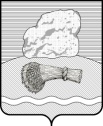 РОССИЙСКАЯ ФЕДЕРАЦИЯКалужская областьДуминичский районАдминистрация сельского поселения«СЕЛО ВЁРТНОЕ» ПОСТАНОВЛЕНИЕ  от 29. 06.2020 г.									      №21Об утверждении плана нормотворческой деятельностиадминистрации сельского поселения «Село Вёртное» на второе полугодие 2020 года.В целях повышения эффективности нормотворческой деятельности исполнительного органа  сельского поселения «Село Вёртное» администрация сельского поселения «Село Вёртное»ПОСТАНОВЛЯЕТ:1. Утвердить  План нормотворческой деятельности администрации сельского поселения «Село Вёртное» на второе полугодие 2020 года (прилагается).2. Разместить  настоящее постановление  на официальном сайте администрации сельского поселения «Село Вёртное» http:// /vyortnoe.ru/. 3. Настоящее постановление вступает в силу после  его официального обнародования.4. Контроль за исполнением настоящего постановления оставляю за собой.Глава администрации 						А.П.ПолидановаПриложениек постановлению АдминистрацииСельского поселения «Село Вёртное»29.06.2020 №21ПЛАНнормотворческой деятельности администрации сельского поселения «Село Вёртное» на второе полугодие  2020 года№Наименование нормативного правового актаОтветственные заподготовку актаСроки принятия1Постановление «Об обнародовании численности муниципальных служащих органов местного самоуправления сельского поселения «Село Вёртное». работников муниципальных учреждений сельского поселения «Село Вёртное» с указанием фактических расходов на оплату их труда за 2  квартал 2020г»Администрация сельского поселения «Село Вёртное»Июль2Постановление об утверждении отчета об исполнении бюджета сельского поселения «Село Вёртное» за 2 квартал 2020 года»Администрация сельского поселения «Село Вёртное»июль3Проекты постановлений о признании утратившими силу некоторых нормативных правовых актовАдминистрация сельского поселения «Село Вёртное»При необходимости4Постановление «Об обнародовании численности муниципальных служащих органов местного самоуправления сельского поселения «Село Вёртное». работников муниципальных учреждений сельского поселения «Село Вёртное» с указанием фактических расходов на оплату их труда за 3 квартал 2020 г.»Администрация сельского поселения «Село Вёртное»октябрь5Постановление об утверждении отчета об исполнении бюджета сельского поселения «Село Вёртное» за 3 квартал 2020 года»Администрация сельского поселения «Село Вёртное»октябрь6Постановления об утверждении проектов модульных  нормативно-правовых актов предложенных прокуратурой Думиничского районаАдминистрация сельского поселения «Село Вёртное»По мере поступления7Утверждение плана нормотворческой деятельности администрации сельского поселения «Село Вёртное» на 1-ое полугодие 2021 года.Администрация сельского поселения «Село Вёртное»декабрь8Проекты постановлений о внесении поправок в действующие муниципальные правовые акты сельского поселения в соответствии с федеральным законодательством и законодательством Калужской областиАдминистрация сельского поселения «Село Вёртное»При необходимости